Администрация Дзержинского районаКрасноярского краяПОСТАНОВЛЕНИЕс.Дзержинское01.04.2020										№ 193-пОб ограничении продажи алкогольных напитков, в период с 1 апреля по 12 апреля 2020 годаВ соответствии с Указом губернатора Красноярского края от 16 марта 2020 года № 54-уг «О мерах по организации и проведению мероприятий, направленных на предупреждение завоза и распространения, своевременного выявления и изоляции лиц с признаками новой коронавирусной инфекции, вызванной 2019-nCov, на территории Красноярского края», Указом президента РФ от 25 марта 2020 года № 206 «Об объявлении в Российской Федерации нерабочих дней», руководствуясь ст. 19 Устава района, ПОСТАНОВЛЯЮ:1. Установить время продажи алкогольных напитков  до 18:00 часов по местному времени на всей территории Дзержинского района.2. Ограничить продажу алкогольных напитков с 1 апреля по 12 апреля 2020 года на всей территории Дзержинского района.3. Главам сельсоветов Дзержинского района довести настоящее постановление до сведения коммерческих организаций и индивидуальных предпринимателей, осуществляющих торговую деятельность алкогольной продукцией на подведомственной территории.4. Контроль за исполнением настоящего постановления возложить на начальника отдела экономики и труда администрации района Орлову Л.А.5. Постановление вступает в силу со дня подписания.Временно исполняющийобязанности главыДзержинского района							В.Н. Дергунов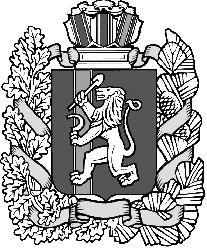 